МЕТОДИЧЕСКИЕ РАЗЪЯСНЕНИЯпо проверке достоверности информации	1. Методические разъяснения (МР) предназначены для подготовки отчетов об оценке, носят рекомендательный характер. Отдельные положения МР могут быть использованы при подготовке заключений эксперта в части, не противоречащей положениям Федерального закона «О государственной судебно-экспертной деятельности в Российской Федерации» от 31.05.2001 №73-ФЗ.	2. Оценщик проверяет достоверность информации, использованной при определении стоимости объекта оценки.	3. Не подлежит проверке на достоверность информация, указанная в допущениях (как в Задании на оценку, так и в иных разделах отчета об оценке). При этом:данная информация не должна противоречить требованиям законодательства, в частности – заменять результаты анализа рыночной конъюнктуры;необходимость введения допущений за пределами задания на оценку подлежит обоснованию.	4. Оценщик выполняет проверку достоверности собранной для проведения оценки информации, используя доступные ему способы.	4.1. Границы проверки определяются компетенцией Оценщика и объемом исследования в соответствии с договором на оценку.4.2. Глубина проверки определяется с учетом:принципа существенности;характеристик источника информации;доступного объема информации об объекте оценки и рыночной конъюнктуре;наличия оснований ставить под сомнение достоверность конкретной информации.	4.3. Основными способами проверки достоверности информации являются:сопоставление с рыночными данными (как из сегмента, к которому принадлежит объект оценки, так и с общерыночными закономерностями);сопоставление с аналогичными данными из иного источника;проверка отсутствия противоречия между частями информации;проверка на соответствие экономической логике.	5. Принцип существенности при проверке достоверности информации: чем большее влияние соответствующая информация оказывает на итоговую величину стоимости объекта оценки, тем более глубоко выполняется проверка ее достоверности.	6. При проверке достоверности информации учитываются следующие основные характеристики ее источника:статус;компетентность по рассматриваемому вопросу;независимость от объекта оценки и заказчика оценки;открытость (доступность).	7. В отчете об оценке приводится пояснения в отношении использованных способов проверки достоверности информации, глубины проверки и ее результатов.	8. При установлении факта недостоверности информации Оценщик может:8.1. Отказаться от использования:недостоверной информации;всей информации из соответствующего источника;8.2. Модифицировать информацию (ее недостоверную часть), при этом в отчете об оценке описываются конкретные изменения информации;8.3. Отказаться от проведения оценки, если недостоверная информация является существенной для определения стоимости объекта оценки и отсутствует возможность ее замены / модификации.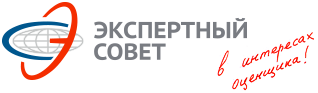 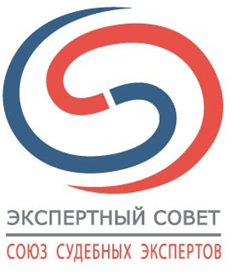 Ассоциация«СРОО «Экспертный совет»Ассоциация«СРОО «Экспертный совет»Союз судебных экспертов «Экспертный совет»МР–3/19 от 29.10.2019реквизиты документа«УТВЕРЖДАЮ»Первый вице-президент,
Председатель Экспертного совета к.э.н. _____________________ /В.И. Лебединский/«УТВЕРЖДАЮ»Исполнительный директор,Координатор Методического совета, к.э.н.______________________ /М.О. Ильин/